Grand River Collegiate School Council Presents 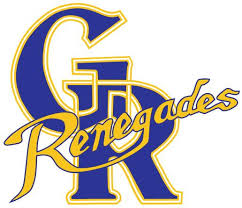 Mental Health Information Speaker Series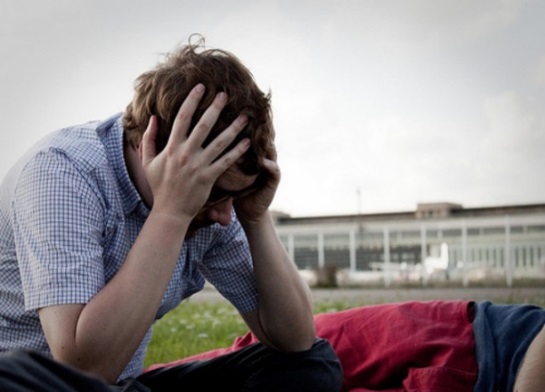 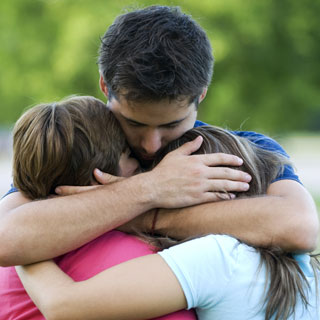 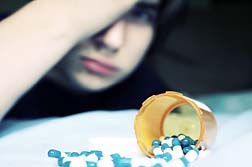 